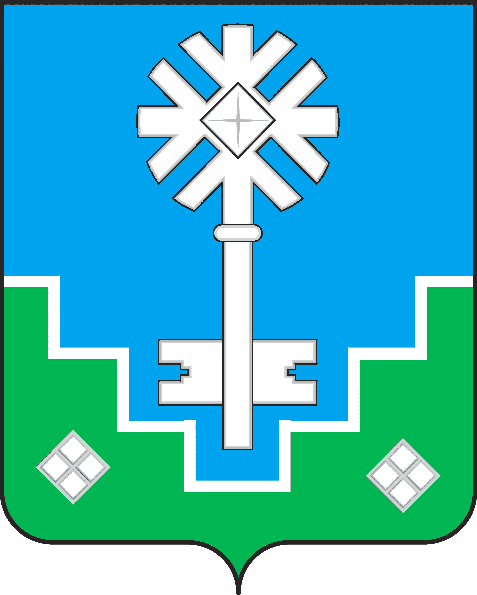 МУНИЦИПАЛЬНОЕ ОБРАЗОВАНИЕ «ГОРОД МИРНЫЙ»МИРНИНСКОГО РАЙОНА РЕСПУБЛИКИ САХА (ЯКУТИЯ)ГОРОДСКОЙ СОВЕТ САХА ӨРӨСПҮҮБҮЛҮКЭТЭ МИИРИНЭЙ ОРОЙУОНУН«МИИРИНЭЙ КУОРАТ» МУНИЦИПАЛЬНАЙ ТЭРИЛЛИИ КУОРАТ СЭБИЭТЭРЕШЕНИЕБЫhAAРЫЫ23.04.2021     		 	                                                                 № IV – 40–4 О внесении изменений в решение городского Совета от 28.09.2017                № IV – 1-6 «Об утверждении составов, председателей и заместителей постоянных комиссий городского Совета»Руководствуясь Уставом муниципального образования «Город Мирный», Регламентом городского Совета, на основании личного заявления депутата городского Совета Дегтярёва К.Б. об освобождении от должности председателя комиссии по бюджету, налоговой политике, землепользованию и собственности, городской Совет РЕШИЛ:Освободить от должности председателя комиссии по бюджету, налоговой политике, землепользованию и собственности Дегтярёва Константина Борисовича.          1.1. Внести соответствующие изменения в решение городского Совета от 28.09.2017 № IV – 1-6 «Об утверждении составов, председателей и заместителей постоянных комиссий городского Совета», исключив в пункте 1 части 1.3. слова: «председатель комиссии».Утвердить в должности председателя комиссии по бюджету, налоговой политике, землепользованию и собственности Васюкову Юлию Рудольфовну.         2.1. Внести соответствующие изменения в решение городского Совета от 28.09.2017 № IV – 1-6 «Об утверждении составов, председателей и заместителей постоянных комиссий городского Совета», дополнив пункт 13 части 1.3. после слов «13. Васюкова Юлия Рудольфовна» словами: «председатель комиссии».Настоящее решение вступает в силу с момента его принятия.Председатель городского Совета	                                                     Ю.Б. Мёдова        